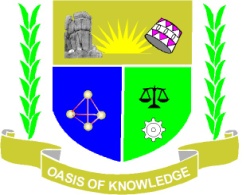 JARAMOGI OGINGA ODINGA UNIVERSITY OF SCIENCE AND TECHNOLOGYSCHOOL OF HEALTH SCIENCESUNIVERSITY EXAMINATION FOR BACHELOR OF SCIENCE IN COMMUNITY HEALTH AND DEVELOPMENT2ND YEAR 1ST SEMESTER 2013/2014 ACADEMIC YEARCENTER: BUSIA__________________________________________________________________COURSE CODE: 	HCD 3211COURSE TITLE: 	CRITICAL THINKING AND SCIENTIFIC WRITINGEXAM VENUE: 		DATE: 		---------------------------------------------------------------------------------------------------------------------: Instructions:Answer ALL questions in Section A and ANY other 2 questions in Section B. Candidates are advised not to write on the question paper.Candidates must hand in their answer booklets to the invigilator while in the examination room.THIS PAPER CONSIST OF THREE (3) PAGES INCLUDING THE COVER PAGESECTION A – Answer all short answer questions – (30 marks) Define Critical thinking in the most elaborate manner  [3 marks] Briefly explain four tools of critical thinking giving examples  [3 marks]State at least six Characteristics of a ‘critical thinker’ [3 marks]Socrates is credited to have laid the foundation of what we today know as “Critical thinking paradigm”, briefly describe his contributions to the discipline? [3 marks] The word "argument" is often used in everyday language to refer to a heated dispute, a quarrel, a shouting match. As a student of critical thinking, redefine the word "argument” appropriately [3 marks]List all the steps in the creative problem solving process [3 marks]In 1956 Benjamin Bloom and others developed six order of thinking, briefly explain six bloom’s taxonomy of thinking from the lowest to highest order of thinking [3 marks]Giving example differentiate inductive reasoning from deductive reasoning showing which one is more superior to the other [3 marks]Briefly explain the two parts that an argument must have? [3 marks]There are several stages involved in critical reading, list at least six of them? [3 marks]SECTION B – Essay Answer QuestionInstructionThis section has four (4) essay questionAnswer any 2 questionsDiscuss the rationale of Critical thinking skills for student and the general population [20 marks].Define a logical fallacy exhaustively and describe at least 8 different type of logical fallacies you know of [ 20 marks]Define logic elaborately emphasizing why it is not an empirical science just like mathematics [5 marks]Giving examples explain the fundamental principle of logic [5 marks]Giving examples explain the Trivial principle of logic [5 marks]Giving examples explain the Principle of Counterexample [5 marks]If Critical Thinking is so important, why it is that uncritical thinking is so common including even the most educated person. Please describe the five  powerful barriers to Critical Thinking [20 marks] Good luck!